Estimado Padre/Guardia:En asociación con el programa de Kid’s Cafe de St Mary’s Food Bank Alliance, esta organización recibe comidas saludables para todos los niños inscritos, sin costo adicional.  Usted debe tener la confianza de saber que su hijo estará bien alimentado los días que el/ella participa en las actividades en este centro/escuela durante los días y las horas de operación.  Algunos de los fondos provienen del programa federal USDA del Programa de Cuidados de Alimentación de Menores y Adultos (CACFP) y todo los alimentos que se sirven es aprobado por la USDA.  El reembolsó recibido del CACFP nos permite la compra de alimentos de alta calidad para apoyar las necesidades nutricionales de su hijo.  Le recomendamos a ver el menú publicado en el centro de su hijo par a ver lo que su hijo va a comer en el sitio durante cualquier día dado.   Le pedimos que se asocien con nosotros para promover una alimentación saludable y ejercicio en el hogar.    Si usted tiene preguntas o preocupaciones con respecto al programa de comida, por favor póngase en contacto con el personal en el lugar de su hijo.Sinceramente,Kids Cafe StaffSt. Mary’s Food Bank Alliance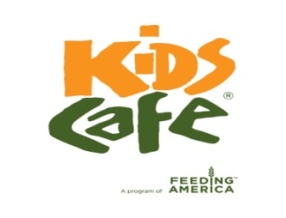 